Изображение панды –  эмблемы международной организации по защите окружающей среды «Гринпис»: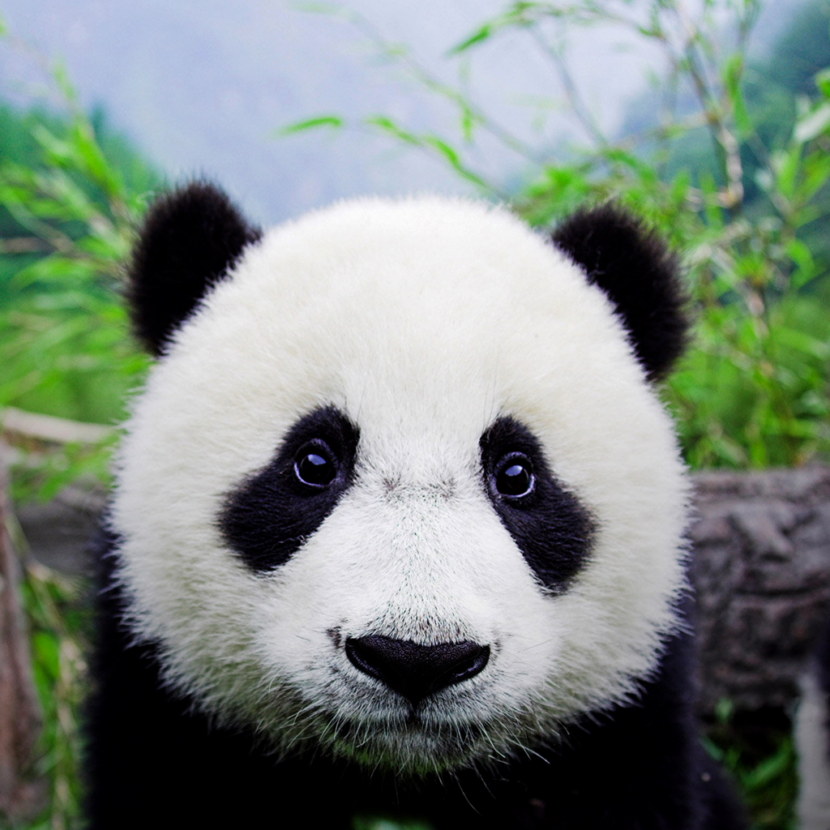 Эмблемы международной организации по охране окружающей среды «Гринпис», сделанные своими руками для занятия: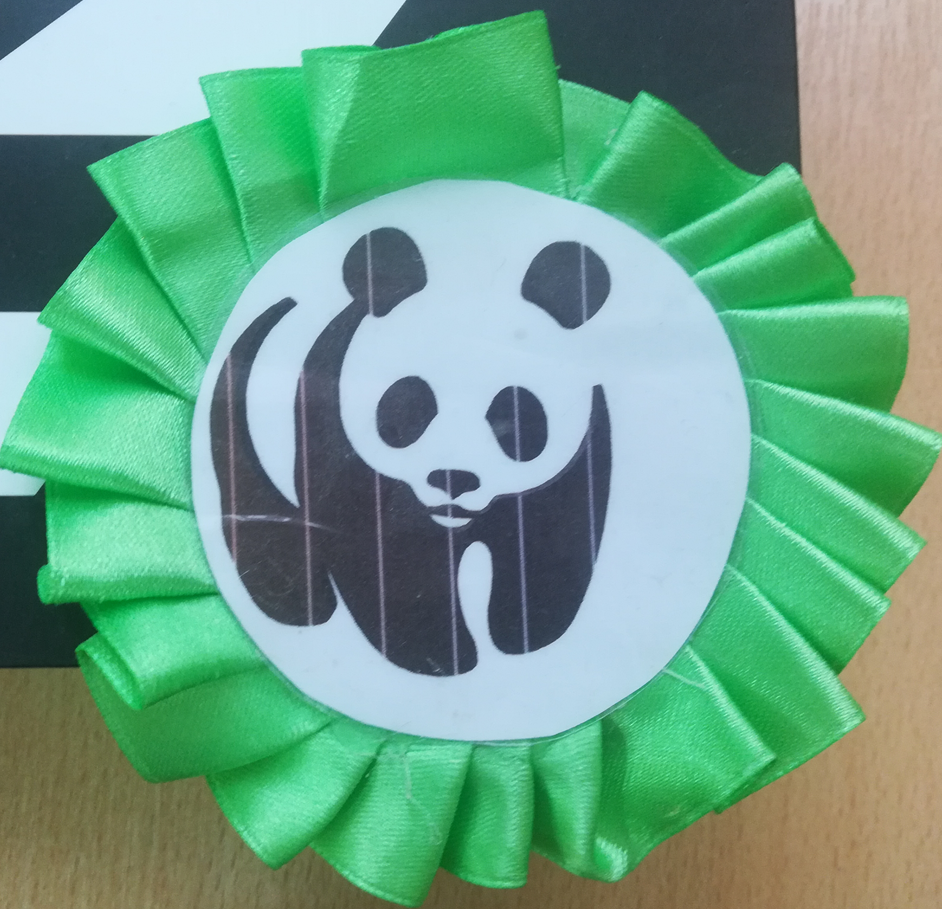 Дидактическая игра «Что можно и что нельзя делать в лесу»: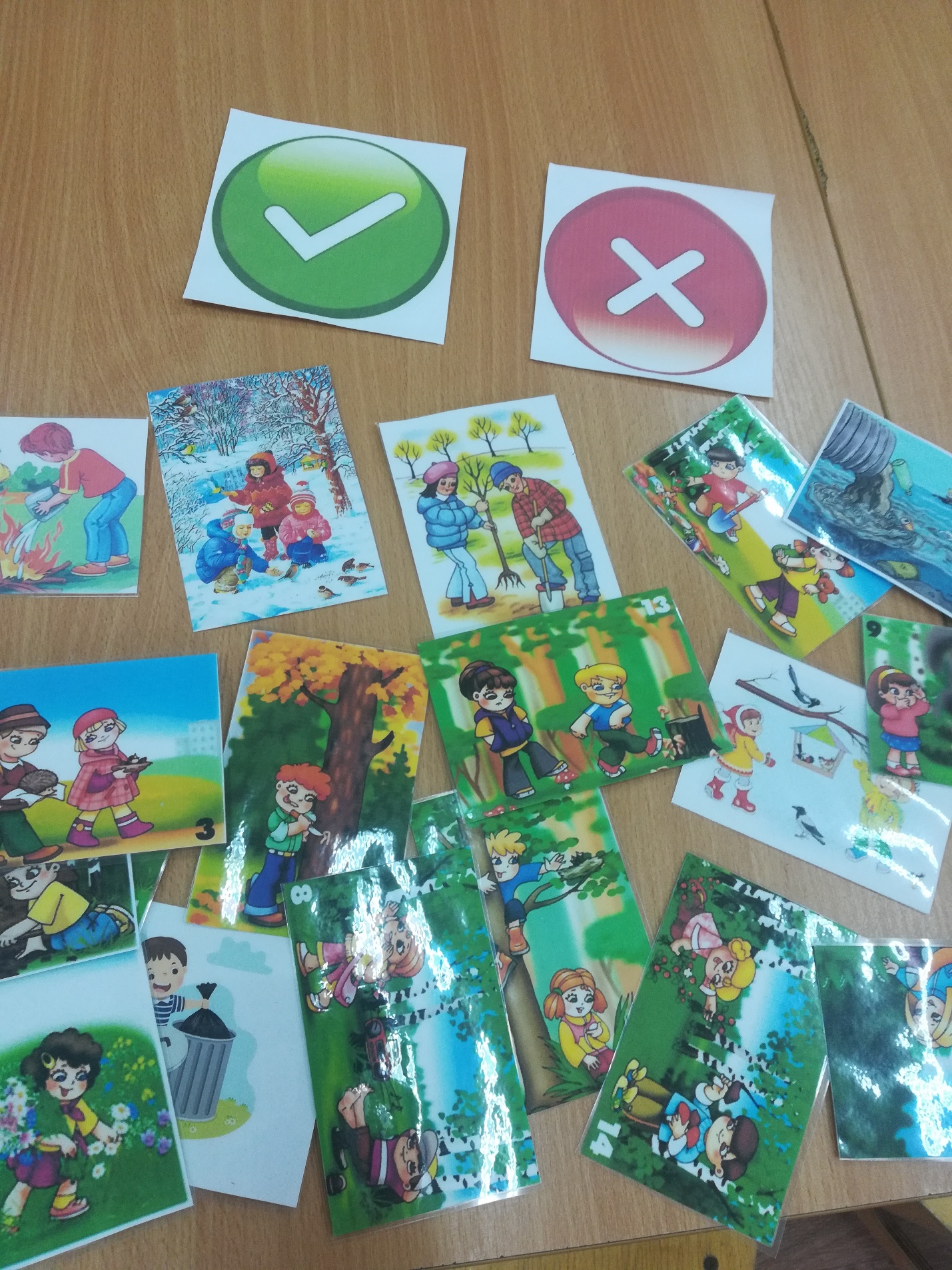 Презентация «Письмо от жителей леса»:Слайд 1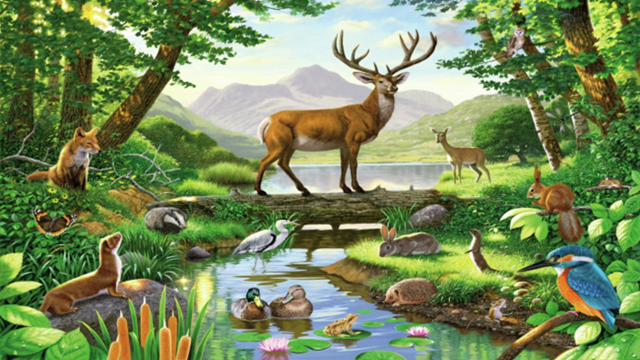 Слайд 2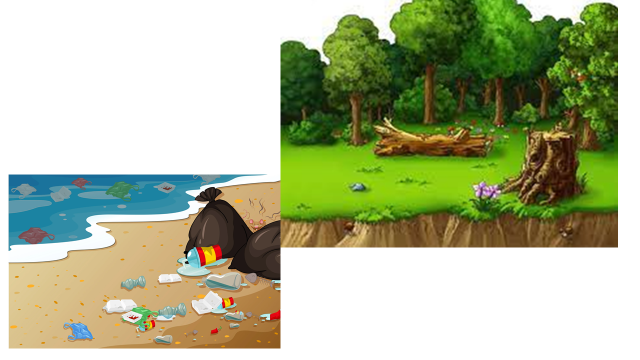 Слайд 3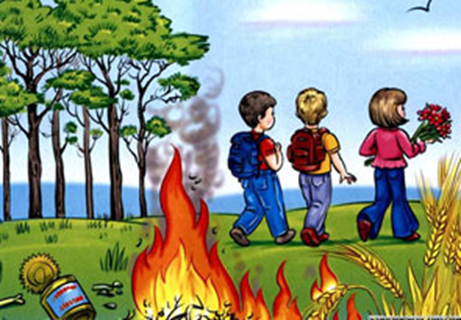 Слайд 4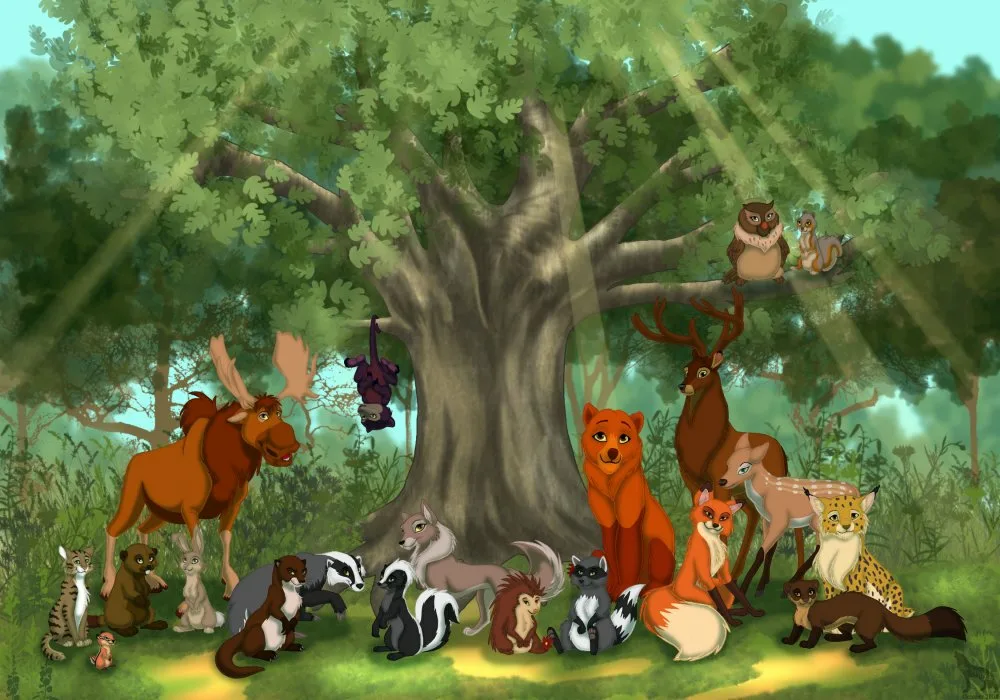 